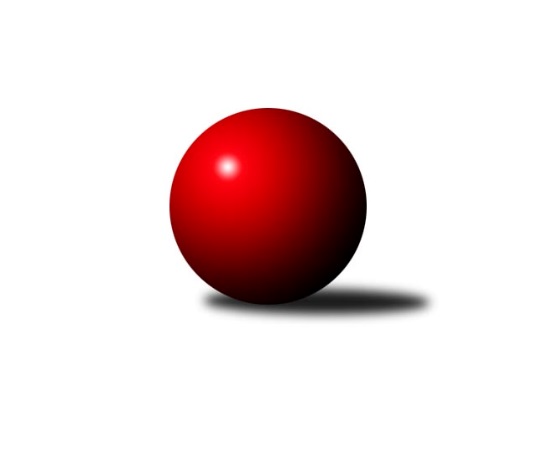 Č.18Ročník 2021/2022	16.7.2024 Severočeská divize 2021/2022Statistika 18. kolaTabulka družstev:		družstvo	záp	výh	rem	proh	skore	sety	průměr	body	plné	dorážka	chyby	1.	TJ Sokol Údlice	18	15	1	2	93.0 : 51.0 	(126.5 : 89.5)	2615	31	1803	812	34.1	2.	ASK Lovosice	18	13	0	5	84.5 : 59.5 	(112.5 : 103.5)	2583	26	1784	799	36.2	3.	TJ VTŽ Chomutov	17	10	2	5	78.0 : 58.0 	(115.0 : 89.0)	2579	22	1772	807	35.9	4.	TJ Lokomotiva Liberec	18	10	1	7	80.0 : 64.0 	(117.5 : 98.5)	2624	21	1802	823	28.8	5.	TJ Kovostroj Děčín	18	10	0	8	76.0 : 68.0 	(102.0 : 114.0)	2539	20	1755	784	39.2	6.	TJ KK Louny	18	8	3	7	74.5 : 69.5 	(105.0 : 111.0)	2583	19	1780	803	39	7.	SK Šluknov	17	8	1	8	73.0 : 63.0 	(111.0 : 93.0)	2571	17	1757	814	32.5	8.	TJ Jiskra Nový Bor	18	7	1	10	78.0 : 66.0 	(121.5 : 94.5)	2556	15	1764	792	44.3	9.	SK Skalice	18	7	1	10	62.0 : 82.0 	(98.0 : 118.0)	2468	15	1728	739	43.8	10.	TJ Lokomotiva Ústí n. L. B	18	6	1	11	64.0 : 80.0 	(100.0 : 116.0)	2532	13	1758	774	37.3	11.	SK Verneřice	18	6	1	11	61.0 : 83.0 	(97.0 : 119.0)	2556	13	1773	783	40.9	12.	TJ Sokol Blíževedly	18	1	0	17	32.0 : 112.0 	(78.0 : 138.0)	2434	2	1716	718	55.1Tabulka doma:		družstvo	záp	výh	rem	proh	skore	sety	průměr	body	maximum	minimum	1.	TJ Sokol Údlice	9	8	1	0	53.0 : 19.0 	(70.0 : 38.0)	2641	17	2745	2591	2.	TJ Kovostroj Děčín	9	7	0	2	47.0 : 25.0 	(54.5 : 53.5)	2536	14	2614	2471	3.	ASK Lovosice	9	7	0	2	43.5 : 28.5 	(58.0 : 50.0)	2534	14	2587	2485	4.	SK Skalice	9	6	1	2	46.0 : 26.0 	(66.0 : 42.0)	2724	13	2797	2618	5.	TJ Jiskra Nový Bor	9	6	0	3	50.0 : 22.0 	(69.5 : 38.5)	2530	12	2647	2459	6.	TJ Lokomotiva Liberec	9	6	0	3	45.0 : 27.0 	(62.5 : 45.5)	2728	12	2880	2615	7.	TJ VTŽ Chomutov	9	6	0	3	44.0 : 28.0 	(65.5 : 42.5)	2666	12	2758	2597	8.	TJ Lokomotiva Ústí n. L. B	9	6	0	3	43.5 : 28.5 	(61.0 : 47.0)	2643	12	2699	2582	9.	TJ KK Louny	9	4	3	2	38.0 : 34.0 	(53.0 : 55.0)	2695	11	2776	2609	10.	SK Šluknov	8	5	0	3	40.0 : 24.0 	(62.5 : 33.5)	2536	10	2568	2496	11.	SK Verneřice	9	3	1	5	32.0 : 40.0 	(50.0 : 58.0)	2522	7	2628	2428	12.	TJ Sokol Blíževedly	9	1	0	8	16.0 : 56.0 	(42.0 : 66.0)	2451	2	2615	2365Tabulka venku:		družstvo	záp	výh	rem	proh	skore	sety	průměr	body	maximum	minimum	1.	TJ Sokol Údlice	9	7	0	2	40.0 : 32.0 	(56.5 : 51.5)	2612	14	2731	2467	2.	ASK Lovosice	9	6	0	3	41.0 : 31.0 	(54.5 : 53.5)	2588	12	2694	2446	3.	TJ VTŽ Chomutov	8	4	2	2	34.0 : 30.0 	(49.5 : 46.5)	2569	10	2780	2168	4.	TJ Lokomotiva Liberec	9	4	1	4	35.0 : 37.0 	(55.0 : 53.0)	2613	9	2791	2391	5.	TJ KK Louny	9	4	0	5	36.5 : 35.5 	(52.0 : 56.0)	2570	8	2735	2509	6.	SK Šluknov	9	3	1	5	33.0 : 39.0 	(48.5 : 59.5)	2575	7	2691	2469	7.	TJ Kovostroj Děčín	9	3	0	6	29.0 : 43.0 	(47.5 : 60.5)	2539	6	2790	2413	8.	SK Verneřice	9	3	0	6	29.0 : 43.0 	(47.0 : 61.0)	2559	6	2717	2382	9.	TJ Jiskra Nový Bor	9	1	1	7	28.0 : 44.0 	(52.0 : 56.0)	2559	3	2697	2439	10.	SK Skalice	9	1	0	8	16.0 : 56.0 	(32.0 : 76.0)	2439	2	2572	2208	11.	TJ Lokomotiva Ústí n. L. B	9	0	1	8	20.5 : 51.5 	(39.0 : 69.0)	2520	1	2688	2308	12.	TJ Sokol Blíževedly	9	0	0	9	16.0 : 56.0 	(36.0 : 72.0)	2433	0	2573	2319Tabulka podzimní části:		družstvo	záp	výh	rem	proh	skore	sety	průměr	body	doma	venku	1.	ASK Lovosice	11	10	0	1	59.5 : 28.5 	(72.5 : 59.5)	2603	20 	5 	0 	1 	5 	0 	0	2.	TJ Sokol Údlice	11	8	1	2	52.0 : 36.0 	(73.5 : 58.5)	2608	17 	4 	1 	0 	4 	0 	2	3.	TJ VTŽ Chomutov	11	7	1	3	54.0 : 34.0 	(79.0 : 53.0)	2538	15 	4 	0 	2 	3 	1 	1	4.	TJ Lokomotiva Liberec	10	6	1	3	49.0 : 31.0 	(67.5 : 52.5)	2619	13 	4 	0 	1 	2 	1 	2	5.	TJ Kovostroj Děčín	11	6	0	5	46.0 : 42.0 	(59.0 : 73.0)	2514	12 	5 	0 	1 	1 	0 	4	6.	SK Šluknov	11	5	1	5	48.0 : 40.0 	(72.5 : 59.5)	2557	11 	3 	0 	2 	2 	1 	3	7.	TJ KK Louny	11	4	3	4	43.5 : 44.5 	(64.5 : 67.5)	2594	11 	2 	3 	1 	2 	0 	3	8.	TJ Jiskra Nový Bor	11	4	1	6	47.0 : 41.0 	(74.5 : 57.5)	2562	9 	3 	0 	2 	1 	1 	4	9.	SK Skalice	11	4	0	7	34.0 : 54.0 	(56.0 : 76.0)	2448	8 	4 	0 	1 	0 	0 	6	10.	TJ Lokomotiva Ústí n. L. B	10	3	1	6	34.0 : 46.0 	(52.0 : 68.0)	2480	7 	3 	0 	2 	0 	1 	4	11.	SK Verneřice	11	2	1	8	32.0 : 56.0 	(58.0 : 74.0)	2538	5 	1 	1 	4 	1 	0 	4	12.	TJ Sokol Blíževedly	11	1	0	10	21.0 : 67.0 	(51.0 : 81.0)	2447	2 	1 	0 	4 	0 	0 	6Tabulka jarní části:		družstvo	záp	výh	rem	proh	skore	sety	průměr	body	doma	venku	1.	TJ Sokol Údlice	7	7	0	0	41.0 : 15.0 	(53.0 : 31.0)	2631	14 	4 	0 	0 	3 	0 	0 	2.	TJ KK Louny	7	4	0	3	31.0 : 25.0 	(40.5 : 43.5)	2589	8 	2 	0 	1 	2 	0 	2 	3.	TJ Kovostroj Děčín	7	4	0	3	30.0 : 26.0 	(43.0 : 41.0)	2572	8 	2 	0 	1 	2 	0 	2 	4.	SK Verneřice	7	4	0	3	29.0 : 27.0 	(39.0 : 45.0)	2575	8 	2 	0 	1 	2 	0 	2 	5.	TJ Lokomotiva Liberec	8	4	0	4	31.0 : 33.0 	(50.0 : 46.0)	2651	8 	2 	0 	2 	2 	0 	2 	6.	TJ VTŽ Chomutov	6	3	1	2	24.0 : 24.0 	(36.0 : 36.0)	2656	7 	2 	0 	1 	1 	1 	1 	7.	SK Skalice	7	3	1	3	28.0 : 28.0 	(42.0 : 42.0)	2570	7 	2 	1 	1 	1 	0 	2 	8.	SK Šluknov	6	3	0	3	25.0 : 23.0 	(38.5 : 33.5)	2586	6 	2 	0 	1 	1 	0 	2 	9.	TJ Jiskra Nový Bor	7	3	0	4	31.0 : 25.0 	(47.0 : 37.0)	2541	6 	3 	0 	1 	0 	0 	3 	10.	ASK Lovosice	7	3	0	4	25.0 : 31.0 	(40.0 : 44.0)	2549	6 	2 	0 	1 	1 	0 	3 	11.	TJ Lokomotiva Ústí n. L. B	8	3	0	5	30.0 : 34.0 	(48.0 : 48.0)	2617	6 	3 	0 	1 	0 	0 	4 	12.	TJ Sokol Blíževedly	7	0	0	7	11.0 : 45.0 	(27.0 : 57.0)	2419	0 	0 	0 	4 	0 	0 	3 Zisk bodů pro družstvo:		jméno hráče	družstvo	body	zápasy	v %	dílčí body	sety	v %	1.	Michal Bruthans 	ASK Lovosice 	15.5	/	18	(86%)	24	/	36	(67%)	2.	Stanislav Šmíd ml.	TJ VTŽ Chomutov 	15	/	16	(94%)	27	/	32	(84%)	3.	Martin Vršan 	TJ Sokol Údlice 	15	/	18	(83%)	24	/	36	(67%)	4.	Petr Vajnar 	SK Šluknov 	14	/	17	(82%)	23.5	/	34	(69%)	5.	Alena Dunková 	TJ Jiskra Nový Bor 	14	/	18	(78%)	22.5	/	36	(63%)	6.	Radek Kandl 	TJ Kovostroj Děčín 	13	/	15	(87%)	22.5	/	30	(75%)	7.	Jakub Hudec 	ASK Lovosice 	13	/	18	(72%)	25	/	36	(69%)	8.	Jaroslav Verner 	TJ Sokol Údlice 	13	/	18	(72%)	24	/	36	(67%)	9.	Karel Valeš 	TJ VTŽ Chomutov 	12	/	16	(75%)	26	/	32	(81%)	10.	Jana Susková 	TJ Lokomotiva Liberec 	12	/	16	(75%)	24	/	32	(75%)	11.	Radek Jung 	TJ KK Louny 	12	/	16	(75%)	24	/	32	(75%)	12.	Jitka Rollová 	TJ KK Louny 	12	/	16	(75%)	24	/	32	(75%)	13.	Václav Vlk 	TJ Lokomotiva Liberec 	12	/	17	(71%)	22.5	/	34	(66%)	14.	Jiří Pachl 	TJ Lokomotiva Liberec 	12	/	18	(67%)	21	/	36	(58%)	15.	Eugen Škurla 	TJ Lokomotiva Ústí n. L. B 	12	/	18	(67%)	20	/	36	(56%)	16.	Simona Šťastná 	TJ Jiskra Nový Bor 	12	/	18	(67%)	18.5	/	36	(51%)	17.	Robert Suchomel st.	TJ VTŽ Chomutov 	11	/	14	(79%)	21.5	/	28	(77%)	18.	Miloslav Plíšek 	SK Verneřice 	11	/	15	(73%)	20	/	30	(67%)	19.	Václav Valenta ml.	TJ KK Louny 	11	/	16	(69%)	18	/	32	(56%)	20.	Ladislav Javorek ml.	SK Skalice 	11	/	17	(65%)	21	/	34	(62%)	21.	Tomáš Novák 	TJ Kovostroj Děčín 	11	/	17	(65%)	19.5	/	34	(57%)	22.	Patrik Kukeně 	SK Verneřice 	10	/	14	(71%)	17	/	28	(61%)	23.	Václav Kořánek 	SK Šluknov 	10	/	15	(67%)	17	/	30	(57%)	24.	Petr Kout 	TJ Jiskra Nový Bor 	10	/	15	(67%)	17	/	30	(57%)	25.	Radek Marušák 	SK Šluknov 	10	/	16	(63%)	21	/	32	(66%)	26.	Vladimír Hurník 	TJ Sokol Údlice 	10	/	16	(63%)	21	/	32	(66%)	27.	Eliška Marušáková 	SK Šluknov 	10	/	17	(59%)	19.5	/	34	(57%)	28.	Martin Kortan 	TJ Jiskra Nový Bor 	10	/	18	(56%)	23	/	36	(64%)	29.	Daniel Sekyra 	SK Verneřice 	10	/	18	(56%)	18	/	36	(50%)	30.	Lukáš Zítka 	SK Verneřice 	9	/	12	(75%)	15	/	24	(63%)	31.	Daniela Hlaváčová 	TJ KK Louny 	8.5	/	18	(47%)	17	/	36	(47%)	32.	Jan Sklenář 	SK Šluknov 	8	/	14	(57%)	18	/	28	(64%)	33.	Pavel Piskoř 	TJ Kovostroj Děčín 	8	/	14	(57%)	13	/	28	(46%)	34.	Petr Mako 	TJ Sokol Údlice 	8	/	15	(53%)	15	/	30	(50%)	35.	Denisa Kovačovičová 	TJ Lokomotiva Liberec 	8	/	17	(47%)	18.5	/	34	(54%)	36.	Josef Matějka 	TJ Sokol Blíževedly 	8	/	17	(47%)	17	/	34	(50%)	37.	Aleš Havlík 	TJ Lokomotiva Liberec 	8	/	18	(44%)	18.5	/	36	(51%)	38.	Miloš Maňour 	ASK Lovosice 	8	/	18	(44%)	15	/	36	(42%)	39.	Ladislav Zalabák 	ASK Lovosice 	7	/	13	(54%)	13.5	/	26	(52%)	40.	Jiří Šácha 	SK Skalice 	7	/	15	(47%)	16.5	/	30	(55%)	41.	Alois Veselý 	TJ Sokol Blíževedly 	7	/	15	(47%)	12	/	30	(40%)	42.	Petr Zalabák st.	ASK Lovosice 	7	/	17	(41%)	15	/	34	(44%)	43.	Vratislav Kubita 	TJ Kovostroj Děčín 	7	/	17	(41%)	12.5	/	34	(37%)	44.	Nataša Kovačovičová 	TJ Lokomotiva Liberec 	7	/	18	(39%)	10	/	36	(28%)	45.	Milan Jaworek 	TJ Lokomotiva Ústí n. L. B 	6.5	/	14	(46%)	11	/	28	(39%)	46.	Petr Kohlíček 	TJ Jiskra Nový Bor 	6	/	7	(86%)	9	/	14	(64%)	47.	Michaela Šuterová 	TJ Lokomotiva Ústí n. L. B 	6	/	7	(86%)	9	/	14	(64%)	48.	Oldřich Fadrhons 	TJ Sokol Údlice 	6	/	11	(55%)	12.5	/	22	(57%)	49.	Adéla Molnár Exnerová 	TJ Kovostroj Děčín 	6	/	12	(50%)	9.5	/	24	(40%)	50.	Eduard Kezer ml.	SK Skalice 	6	/	15	(40%)	13	/	30	(43%)	51.	Jiří Přeučil 	TJ Sokol Blíževedly 	6	/	15	(40%)	13	/	30	(43%)	52.	Anna Houdková 	ASK Lovosice 	6	/	16	(38%)	15	/	32	(47%)	53.	Viktor Žďárský 	TJ VTŽ Chomutov 	6	/	16	(38%)	14.5	/	32	(45%)	54.	Radek Mach 	SK Verneřice 	6	/	18	(33%)	15.5	/	36	(43%)	55.	Jiří Šípek 	TJ Lokomotiva Ústí n. L. B 	6	/	18	(33%)	15	/	36	(42%)	56.	Libor Hrnčíř 	SK Skalice 	5	/	7	(71%)	12	/	14	(86%)	57.	Jiří Piskáček 	SK Skalice 	5	/	8	(63%)	8	/	16	(50%)	58.	Lenka Kohlíčková 	TJ Jiskra Nový Bor 	5	/	11	(45%)	13	/	22	(59%)	59.	Petr Fabian 	TJ Lokomotiva Ústí n. L. B 	5	/	11	(45%)	12	/	22	(55%)	60.	Petr Lukšík 	TJ VTŽ Chomutov 	5	/	13	(38%)	8	/	26	(31%)	61.	Oldřich Vlasák 	SK Skalice 	5	/	17	(29%)	11.5	/	34	(34%)	62.	Josef Málek 	TJ Lokomotiva Ústí n. L. B 	4	/	7	(57%)	8	/	14	(57%)	63.	Josef Matoušek 	TJ Lokomotiva Ústí n. L. B 	4	/	7	(57%)	8	/	14	(57%)	64.	Jan Řeřicha 	TJ Jiskra Nový Bor 	4	/	10	(40%)	9.5	/	20	(48%)	65.	Miroslav Zítek 	TJ Sokol Údlice 	4	/	11	(36%)	12	/	22	(55%)	66.	Dančo Bosilkov 	TJ VTŽ Chomutov 	4	/	11	(36%)	8.5	/	22	(39%)	67.	František Dobiáš 	TJ Sokol Údlice 	4	/	12	(33%)	11	/	24	(46%)	68.	Pavel Jablonický 	TJ Kovostroj Děčín 	4	/	14	(29%)	11	/	28	(39%)	69.	Pavel Hájek 	TJ Sokol Blíževedly 	4	/	16	(25%)	12	/	32	(38%)	70.	Roman Přeučil 	TJ Sokol Blíževedly 	4	/	17	(24%)	14	/	34	(41%)	71.	Jan Zeman 	TJ Lokomotiva Ústí n. L. B 	3	/	4	(75%)	5	/	8	(63%)	72.	Michal Gajdušek 	TJ Jiskra Nový Bor 	3	/	9	(33%)	7	/	18	(39%)	73.	František Tomík 	SK Šluknov 	3	/	12	(25%)	7	/	24	(29%)	74.	Dalibor Dařílek 	TJ Lokomotiva Ústí n. L. B 	3	/	15	(20%)	8	/	30	(27%)	75.	Ladislav Bírovka 	TJ Kovostroj Děčín 	2	/	2	(100%)	3	/	4	(75%)	76.	Libor Křenek 	SK Skalice 	2	/	2	(100%)	2	/	4	(50%)	77.	Jiří Vokřál 	TJ Kovostroj Děčín 	2	/	2	(100%)	2	/	4	(50%)	78.	Petr Tregner 	SK Skalice 	2	/	5	(40%)	3	/	10	(30%)	79.	Petr Pop 	TJ KK Louny 	2	/	6	(33%)	4.5	/	12	(38%)	80.	Tomáš Kesner 	TJ KK Louny 	2	/	7	(29%)	3	/	14	(21%)	81.	Václav Valenta st.	TJ KK Louny 	2	/	7	(29%)	3	/	14	(21%)	82.	Ladislav Javorek st.	SK Skalice 	2	/	8	(25%)	5	/	16	(31%)	83.	Ladislav Hojný 	SK Šluknov 	2	/	8	(25%)	4	/	16	(25%)	84.	Petr Veselý 	TJ Kovostroj Děčín 	2	/	8	(25%)	4	/	16	(25%)	85.	Stanislav Šmíd st.	TJ VTŽ Chomutov 	2	/	10	(20%)	6.5	/	20	(33%)	86.	Martin Ledwoň 	SK Verneřice 	2	/	17	(12%)	7.5	/	34	(22%)	87.	Petr Zalabák ml.	ASK Lovosice 	1	/	1	(100%)	1	/	2	(50%)	88.	Jaroslava Kozáková 	SK Skalice 	1	/	2	(50%)	2	/	4	(50%)	89.	Luboš Dvořák 	TJ Lokomotiva Liberec 	1	/	2	(50%)	2	/	4	(50%)	90.	Martin Zeman 	SK Skalice 	1	/	2	(50%)	1	/	4	(25%)	91.	Jaroslav Chot 	ASK Lovosice 	1	/	3	(33%)	2	/	6	(33%)	92.	Zdeněk Rauner 	TJ Lokomotiva Ústí n. L. B 	1	/	3	(33%)	2	/	6	(33%)	93.	Miroslav Sodomka 	TJ KK Louny 	1	/	4	(25%)	3	/	8	(38%)	94.	Petra Javorková 	SK Skalice 	1	/	4	(25%)	3	/	8	(38%)	95.	Roman Slavík 	TJ Kovostroj Děčín 	1	/	4	(25%)	3	/	8	(38%)	96.	Martin Lázna 	TJ KK Louny 	1	/	4	(25%)	2	/	8	(25%)	97.	Emil Campr 	TJ Sokol Údlice 	1	/	5	(20%)	6	/	10	(60%)	98.	Petr Guth 	TJ Sokol Blíževedly 	1	/	13	(8%)	5	/	26	(19%)	99.	Marcela Bořutová 	TJ Lokomotiva Ústí n. L. B 	0	/	1	(0%)	1	/	2	(50%)	100.	Miloš Merkl 	TJ Sokol Blíževedly 	0	/	1	(0%)	1	/	2	(50%)	101.	Anton Zajac 	TJ Lokomotiva Liberec 	0	/	1	(0%)	1	/	2	(50%)	102.	Daniel Žemlička 	SK Verneřice 	0	/	1	(0%)	1	/	2	(50%)	103.	Václav Ajm 	TJ Lokomotiva Ústí n. L. B 	0	/	1	(0%)	0	/	2	(0%)	104.	Miroslava Löffelmannová 	SK Skalice 	0	/	1	(0%)	0	/	2	(0%)	105.	Antonín Viktora 	SK Šluknov 	0	/	1	(0%)	0	/	2	(0%)	106.	Hana Machová 	SK Verneřice 	0	/	1	(0%)	0	/	2	(0%)	107.	Zdeněk Novák 	TJ VTŽ Chomutov 	0	/	1	(0%)	0	/	2	(0%)	108.	Milan Hňoupek 	SK Skalice 	0	/	1	(0%)	0	/	2	(0%)	109.	Martin Král 	TJ KK Louny 	0	/	1	(0%)	0	/	2	(0%)	110.	Eduard Kezer st.	SK Skalice 	0	/	1	(0%)	0	/	2	(0%)	111.	Zdenek Ramajzl 	TJ Lokomotiva Ústí n. L. B 	0	/	1	(0%)	0	/	2	(0%)	112.	Jana Kořínková 	TJ Lokomotiva Liberec 	0	/	1	(0%)	0	/	2	(0%)	113.	Libor Marek 	TJ KK Louny 	0	/	2	(0%)	2	/	4	(50%)	114.	Milan Bašta 	TJ KK Louny 	0	/	2	(0%)	1	/	4	(25%)	115.	Ladislava Šmídová 	SK Skalice 	0	/	2	(0%)	0	/	4	(0%)	116.	David Sekyra 	SK Verneřice 	0	/	2	(0%)	0	/	4	(0%)	117.	Lenka Nováková 	TJ VTŽ Chomutov 	0	/	2	(0%)	0	/	4	(0%)	118.	František Pfeifer 	TJ KK Louny 	0	/	2	(0%)	0	/	4	(0%)	119.	Miroslav Kesner 	TJ KK Louny 	0	/	2	(0%)	0	/	4	(0%)	120.	Pavlína Sekyrová 	SK Verneřice 	0	/	2	(0%)	0	/	4	(0%)	121.	Tomáš Charvát 	ASK Lovosice 	0	/	3	(0%)	2	/	6	(33%)	122.	Martin Václavek 	TJ KK Louny 	0	/	3	(0%)	1.5	/	6	(25%)	123.	Pavel Čubr 	SK Verneřice 	0	/	7	(0%)	3	/	14	(21%)	124.	Ludmila Tomášková 	TJ Sokol Blíževedly 	0	/	12	(0%)	3	/	24	(13%)Průměry na kuželnách:		kuželna	průměr	plné	dorážka	chyby	výkon na hráče	1.	Skalice u České Lípy, 1-2	2686	1859	826	43.9	(447.7)	2.	Sport Park Liberec, 1-4	2681	1840	840	33.0	(446.9)	3.	Louny, 1-2	2669	1814	855	36.6	(445.0)	4.	TJ Lokomotiva Ústí nad Labem, 1-4	2622	1798	824	31.4	(437.1)	5.	TJ VTŽ Chomutov, 1-2	2616	1783	833	34.8	(436.1)	6.	Údlice, 1-2	2569	1763	805	38.4	(428.2)	7.	Verneřice, 1-2	2524	1738	785	35.7	(420.7)	8.	Kovostroj Děčín, 1-2	2516	1746	769	40.5	(419.4)	9.	Bohušovice, 1-4	2515	1732	783	36.3	(419.3)	10.	Šluknov, 1-2	2497	1725	771	35.1	(416.2)	11.	Blíževedly, 1-2	2496	1744	751	48.3	(416.1)	12.	Nový Bor, 1-2	2482	1750	731	52.7	(413.7)Nejlepší výkony na kuželnách:Skalice u České Lípy, 1-2SK Skalice	2797	17. kolo	Robert Suchomel st.	TJ VTŽ Chomutov	512	12. koloSK Skalice	2791	15. kolo	Martin Kortan 	TJ Jiskra Nový Bor	504	15. koloTJ Lokomotiva Liberec	2791	13. kolo	Jana Susková 	TJ Lokomotiva Liberec	502	13. koloTJ VTŽ Chomutov	2780	12. kolo	Václav Vlk 	TJ Lokomotiva Liberec	500	13. koloSK Skalice	2775	13. kolo	Jiří Šácha 	SK Skalice	495	11. koloSK Skalice	2750	12. kolo	Ladislav Javorek ml.	SK Skalice	494	6. koloSK Skalice	2739	11. kolo	Libor Hrnčíř 	SK Skalice	488	17. koloSK Skalice	2714	4. kolo	Libor Hrnčíř 	SK Skalice	486	6. koloTJ Jiskra Nový Bor	2697	15. kolo	Jiří Piskáček 	SK Skalice	483	17. koloSK Skalice	2690	6. kolo	Libor Hrnčíř 	SK Skalice	481	12. koloSport Park Liberec, 1-4TJ Lokomotiva Liberec	2880	1. kolo	Tomáš Novák 	TJ Kovostroj Děčín	517	18. koloTJ Lokomotiva Liberec	2792	12. kolo	Jiří Pachl 	TJ Lokomotiva Liberec	512	1. koloTJ Kovostroj Děčín	2790	18. kolo	Aleš Havlík 	TJ Lokomotiva Liberec	505	5. koloTJ Lokomotiva Liberec	2779	10. kolo	Radek Jung 	TJ KK Louny	498	14. koloTJ Lokomotiva Liberec	2751	5. kolo	Jiří Pachl 	TJ Lokomotiva Liberec	495	10. koloTJ KK Louny	2735	14. kolo	Jana Susková 	TJ Lokomotiva Liberec	490	1. koloTJ Sokol Údlice	2731	7. kolo	Jana Susková 	TJ Lokomotiva Liberec	488	12. koloTJ Lokomotiva Liberec	2726	16. kolo	Václav Vlk 	TJ Lokomotiva Liberec	487	3. koloTJ Lokomotiva Liberec	2702	18. kolo	Václav Vlk 	TJ Lokomotiva Liberec	486	1. koloTJ Lokomotiva Ústí n. L. B	2688	12. kolo	Václav Vlk 	TJ Lokomotiva Liberec	481	16. koloLouny, 1-2TJ KK Louny	2776	5. kolo	Radek Jung 	TJ KK Louny	524	7. koloTJ KK Louny	2752	2. kolo	Radek Mach 	SK Verneřice	506	5. koloTJ Lokomotiva Liberec	2720	2. kolo	Daniel Sekyra 	SK Verneřice	500	5. koloSK Verneřice	2717	5. kolo	Jitka Rollová 	TJ KK Louny	496	7. koloTJ KK Louny	2710	9. kolo	Václav Valenta ml.	TJ KK Louny	491	13. koloTJ KK Louny	2704	7. kolo	Aleš Havlík 	TJ Lokomotiva Liberec	491	2. koloTJ KK Louny	2700	13. kolo	Radek Jung 	TJ KK Louny	488	10. koloTJ KK Louny	2696	10. kolo	Jitka Rollová 	TJ KK Louny	487	18. koloASK Lovosice	2694	3. kolo	Jitka Rollová 	TJ KK Louny	487	9. koloTJ Jiskra Nový Bor	2687	10. kolo	Jana Susková 	TJ Lokomotiva Liberec	486	2. koloTJ Lokomotiva Ústí nad Labem, 1-4TJ Sokol Údlice	2707	10. kolo	Jaroslav Verner 	TJ Sokol Údlice	508	10. koloTJ Lokomotiva Ústí n. L. B	2699	16. kolo	Eugen Škurla 	TJ Lokomotiva Ústí n. L. B	495	16. koloTJ Lokomotiva Ústí n. L. B	2665	3. kolo	Milan Jaworek 	TJ Lokomotiva Ústí n. L. B	489	1. koloTJ Lokomotiva Ústí n. L. B	2662	1. kolo	Petr Fabian 	TJ Lokomotiva Ústí n. L. B	482	1. koloTJ VTŽ Chomutov	2656	5. kolo	Milan Jaworek 	TJ Lokomotiva Ústí n. L. B	476	5. koloTJ Lokomotiva Ústí n. L. B	2652	5. kolo	Petr Fabian 	TJ Lokomotiva Ústí n. L. B	476	10. koloTJ Lokomotiva Ústí n. L. B	2642	9. kolo	Dalibor Dařílek 	TJ Lokomotiva Ústí n. L. B	472	3. koloTJ Lokomotiva Ústí n. L. B	2637	10. kolo	Jiří Šípek 	TJ Lokomotiva Ústí n. L. B	471	9. koloASK Lovosice	2630	14. kolo	Radek Kandl 	TJ Kovostroj Děčín	468	3. koloTJ Lokomotiva Ústí n. L. B	2624	7. kolo	Jiří Přeučil 	TJ Sokol Blíževedly	466	7. koloTJ VTŽ Chomutov, 1-2TJ VTŽ Chomutov	2758	9. kolo	Karel Valeš 	TJ VTŽ Chomutov	528	9. koloTJ VTŽ Chomutov	2727	2. kolo	Karel Valeš 	TJ VTŽ Chomutov	503	2. koloTJ Lokomotiva Liberec	2721	11. kolo	Karel Valeš 	TJ VTŽ Chomutov	500	4. koloTJ Sokol Údlice	2702	15. kolo	Jiří Pachl 	TJ Lokomotiva Liberec	498	11. koloTJ VTŽ Chomutov	2678	8. kolo	Stanislav Šmíd ml.	TJ VTŽ Chomutov	498	2. koloTJ VTŽ Chomutov	2677	4. kolo	Jana Susková 	TJ Lokomotiva Liberec	491	11. koloTJ VTŽ Chomutov	2659	11. kolo	Stanislav Šmíd ml.	TJ VTŽ Chomutov	490	8. koloTJ KK Louny	2658	6. kolo	Karel Valeš 	TJ VTŽ Chomutov	489	15. koloTJ VTŽ Chomutov	2655	6. kolo	Václav Valenta ml.	TJ KK Louny	486	6. koloTJ VTŽ Chomutov	2623	13. kolo	Stanislav Šmíd ml.	TJ VTŽ Chomutov	484	6. koloÚdlice, 1-2TJ Sokol Údlice	2745	8. kolo	Vladimír Hurník 	TJ Sokol Údlice	504	8. koloTJ Sokol Údlice	2664	11. kolo	Karel Valeš 	TJ VTŽ Chomutov	499	3. koloTJ Sokol Údlice	2649	5. kolo	Martin Vršan 	TJ Sokol Údlice	487	1. koloTJ Sokol Údlice	2646	18. kolo	Petr Vajnar 	SK Šluknov	486	8. koloTJ Sokol Údlice	2643	3. kolo	Vladimír Hurník 	TJ Sokol Údlice	486	5. koloTJ Sokol Údlice	2616	16. kolo	Vladimír Hurník 	TJ Sokol Údlice	481	14. koloTJ VTŽ Chomutov	2612	3. kolo	Stanislav Šmíd ml.	TJ VTŽ Chomutov	480	3. koloTJ Sokol Údlice	2607	1. kolo	Martin Vršan 	TJ Sokol Údlice	479	8. koloTJ Sokol Údlice	2606	14. kolo	Radek Jung 	TJ KK Louny	477	11. koloTJ Sokol Údlice	2591	12. kolo	Radek Mach 	SK Verneřice	473	14. koloVerneřice, 1-2SK Šluknov	2691	15. kolo	Petr Vajnar 	SK Šluknov	501	15. koloSK Verneřice	2628	15. kolo	Daniel Sekyra 	SK Verneřice	484	13. koloTJ Lokomotiva Liberec	2591	8. kolo	Václav Valenta ml.	TJ KK Louny	478	17. koloSK Verneřice	2578	9. kolo	Patrik Kukeně 	SK Verneřice	467	15. koloSK Verneřice	2569	13. kolo	Karel Valeš 	TJ VTŽ Chomutov	467	10. koloTJ Sokol Údlice	2553	2. kolo	Radek Jung 	TJ KK Louny	466	17. koloASK Lovosice	2552	6. kolo	Patrik Kukeně 	SK Verneřice	463	2. koloSK Verneřice	2539	6. kolo	Václav Kořánek 	SK Šluknov	463	15. koloSK Verneřice	2523	17. kolo	Vladimír Hurník 	TJ Sokol Údlice	457	2. koloTJ KK Louny	2509	17. kolo	Nataša Kovačovičová 	TJ Lokomotiva Liberec	455	8. koloKovostroj Děčín, 1-2TJ Kovostroj Děčín	2614	15. kolo	Radek Kandl 	TJ Kovostroj Děčín	466	15. koloTJ Kovostroj Děčín	2585	17. kolo	Petr Vajnar 	SK Šluknov	465	2. koloTJ Kovostroj Děčín	2583	7. kolo	Adéla Molnár Exnerová 	TJ Kovostroj Děčín	463	4. koloSK Šluknov	2569	2. kolo	Josef Málek 	TJ Lokomotiva Ústí n. L. B	460	15. koloSK Verneřice	2550	7. kolo	Radek Kandl 	TJ Kovostroj Děčín	459	7. koloTJ Kovostroj Děčín	2545	4. kolo	Ladislav Javorek ml.	SK Skalice	455	10. koloTJ Lokomotiva Ústí n. L. B	2523	15. kolo	Pavel Piskoř 	TJ Kovostroj Děčín	455	13. koloTJ Sokol Údlice	2519	13. kolo	Ladislav Bírovka 	TJ Kovostroj Děčín	451	17. koloTJ Kovostroj Děčín	2517	13. kolo	Daniela Hlaváčová 	TJ KK Louny	450	4. koloTJ Kovostroj Děčín	2517	9. kolo	Tomáš Novák 	TJ Kovostroj Děčín	448	9. koloBohušovice, 1-4SK Verneřice	2650	18. kolo	Miloš Maňour 	ASK Lovosice	501	7. koloTJ VTŽ Chomutov	2616	7. kolo	Stanislav Šmíd ml.	TJ VTŽ Chomutov	481	7. koloASK Lovosice	2587	7. kolo	Radek Mach 	SK Verneřice	475	18. koloASK Lovosice	2586	4. kolo	Jakub Hudec 	ASK Lovosice	474	9. koloASK Lovosice	2573	18. kolo	Jakub Hudec 	ASK Lovosice	469	15. koloTJ Lokomotiva Liberec	2547	4. kolo	Radek Jung 	TJ KK Louny	469	15. koloASK Lovosice	2545	15. kolo	Patrik Kukeně 	SK Verneřice	468	18. koloASK Lovosice	2520	9. kolo	Jana Susková 	TJ Lokomotiva Liberec	461	4. koloASK Lovosice	2514	2. kolo	Petr Vajnar 	SK Šluknov	458	13. koloTJ KK Louny	2513	15. kolo	Jakub Hudec 	ASK Lovosice	457	18. koloŠluknov, 1-2ASK Lovosice	2596	1. kolo	Václav Valenta ml.	TJ KK Louny	487	12. koloSK Šluknov	2568	14. kolo	Petr Vajnar 	SK Šluknov	482	18. koloSK Verneřice	2565	3. kolo	Petr Vajnar 	SK Šluknov	472	11. koloSK Šluknov	2562	3. kolo	Petr Vajnar 	SK Šluknov	464	3. koloSK Šluknov	2559	5. kolo	Petr Vajnar 	SK Šluknov	455	5. koloSK Šluknov	2540	7. kolo	Radek Marušák 	SK Šluknov	455	14. koloSK Šluknov	2539	11. kolo	Radek Marušák 	SK Šluknov	454	7. koloTJ KK Louny	2523	12. kolo	Daniela Hlaváčová 	TJ KK Louny	454	12. koloSK Šluknov	2512	18. kolo	Václav Kořánek 	SK Šluknov	452	5. koloSK Šluknov	2510	12. kolo	Jan Sklenář 	SK Šluknov	452	11. koloBlíževedly, 1-2TJ Sokol Údlice	2689	17. kolo	Radek Jung 	TJ KK Louny	482	8. koloTJ Lokomotiva Liberec	2656	15. kolo	Jaroslav Verner 	TJ Sokol Údlice	481	17. koloTJ Sokol Blíževedly	2615	17. kolo	Alena Dunková 	TJ Jiskra Nový Bor	480	4. koloTJ Jiskra Nový Bor	2615	4. kolo	Jana Susková 	TJ Lokomotiva Liberec	474	15. koloSK Šluknov	2575	6. kolo	Martin Vršan 	TJ Sokol Údlice	472	17. koloSK Verneřice	2557	12. kolo	Josef Matějka 	TJ Sokol Blíževedly	469	12. koloTJ Kovostroj Děčín	2550	11. kolo	Stanislav Šmíd ml.	TJ VTŽ Chomutov	461	1. koloSK Skalice	2537	14. kolo	Martin Kortan 	TJ Jiskra Nový Bor	460	4. koloTJ KK Louny	2529	8. kolo	Jiří Přeučil 	TJ Sokol Blíževedly	459	17. koloTJ Sokol Blíževedly	2518	12. kolo	Petr Mako 	TJ Sokol Údlice	457	17. koloNový Bor, 1-2TJ Jiskra Nový Bor	2647	12. kolo	Stanislav Šmíd ml.	TJ VTŽ Chomutov	505	14. koloTJ VTŽ Chomutov	2605	14. kolo	Jakub Hudec 	ASK Lovosice	473	11. koloASK Lovosice	2568	11. kolo	Petr Kout 	TJ Jiskra Nový Bor	469	12. koloTJ Jiskra Nový Bor	2562	17. kolo	Petr Kout 	TJ Jiskra Nový Bor	467	14. koloTJ Jiskra Nový Bor	2534	11. kolo	Petr Kohlíček 	TJ Jiskra Nový Bor	462	16. koloTJ Sokol Údlice	2531	6. kolo	Alena Dunková 	TJ Jiskra Nový Bor	461	14. koloTJ Jiskra Nový Bor	2530	14. kolo	Alena Dunková 	TJ Jiskra Nový Bor	459	3. koloTJ Jiskra Nový Bor	2523	16. kolo	Vladimír Hurník 	TJ Sokol Údlice	451	6. koloTJ Jiskra Nový Bor	2522	3. kolo	Martin Kortan 	TJ Jiskra Nový Bor	450	8. koloTJ Jiskra Nový Bor	2521	8. kolo	Radek Kandl 	TJ Kovostroj Děčín	446	12. koloČetnost výsledků:	8.0 : 0.0	4x	7.0 : 1.0	18x	6.0 : 2.0	25x	5.5 : 2.5	2x	5.0 : 3.0	17x	4.0 : 4.0	6x	3.0 : 5.0	12x	2.0 : 6.0	17x	1.0 : 7.0	5x	0.0 : 8.0	2x